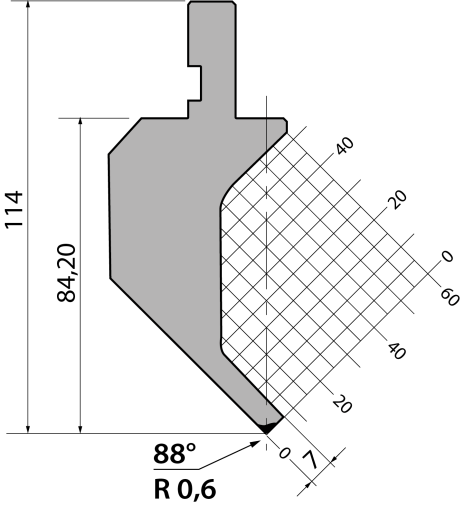 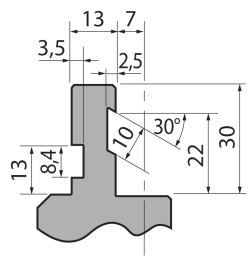 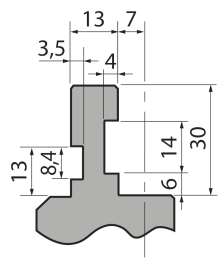 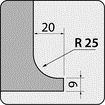 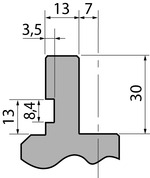 Пуансон тип Promecam P.114.88.R06Пуансон тип Promecam P.114.88.R06Пуансон тип Promecam P.114.88.R06Пуансон тип Promecam P.114.88.R06Пуансон тип Promecam P.114.88.R06артикулдлина, ммвес, кгмакс. усилиеP.114.88.R0683515,6020 т/метрзаказатьСтандартные секции инструмента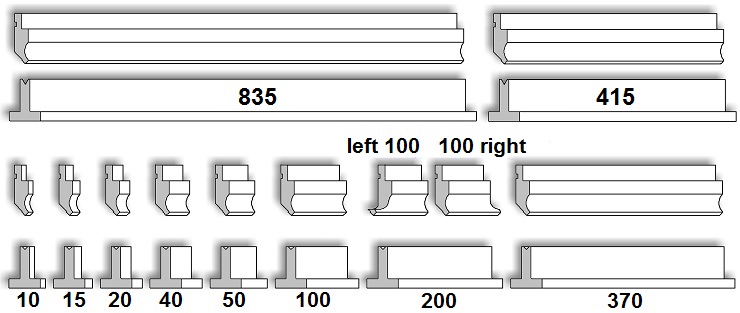 Стандартные секции инструментаСтандартные секции инструментаСтандартные секции инструментаСтандартные секции инструмента